Appel à projets Formation ExposUM 2023DOCTORAL NEXUSMatrice de candidatureVisas des directeurs des U(M)R concernées, valant pour accord d’accueil du doctorant.DU UMR - Porteur principal DU UMR – Sujet de thèse 1 DU UMR – Sujet de thèse 2 DU UMR – Sujet de thèse 3 DU UMR – Sujet de thèse 4Résumé(1/2 à 1 page)Projet global(3-4 pages)Fiche individuelle : sujet de thèse (remplir un exemplaire par sujet de thèse composant le nexus)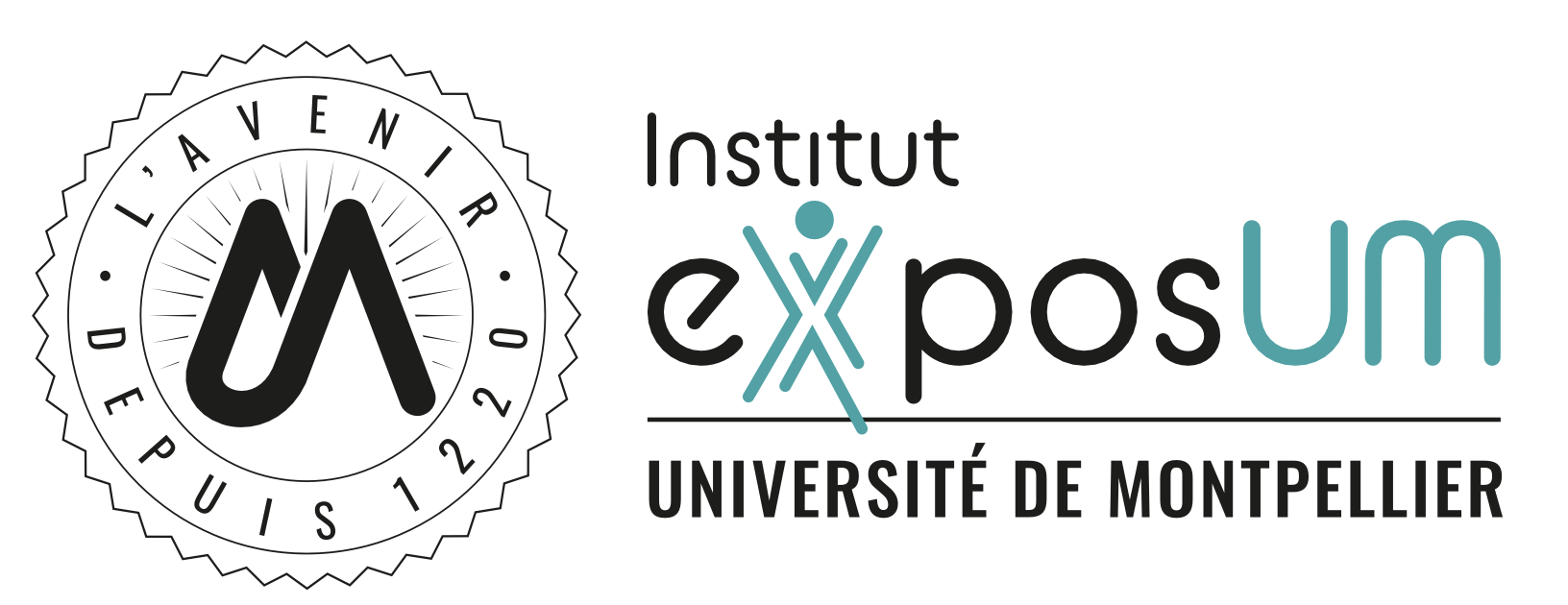 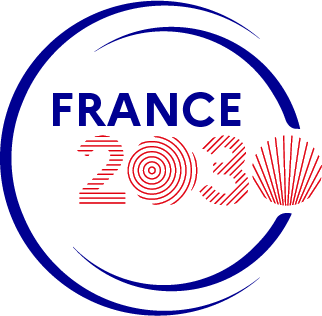 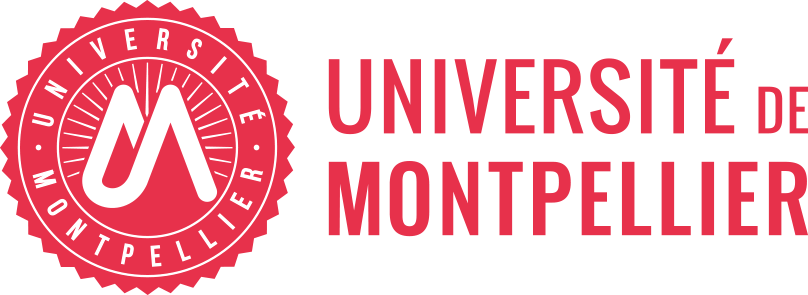 Intitulé du Nexus & acronymeResponsable scientifique Unité de recherche du responsable, et tutellesDoctorant 1Directeur de thèseUMRÉcole doctoraleDoctorant 2Directeur de thèse                         UMRÉcole doctoraleDoctorant 3Directeur de thèse                         UMRÉcole doctoraleDoctorant 4Directeur de thèse                         UMRÉcole doctoraleNOM, Prénom :UMR : Date : Signature et cachetNOM, Prénom :UMR : Date :Signature et cachetNOM, Prénom :UMR : Date :Signature et cachetNOM, Prénom :UMR : Date :Signature et cachetNOM, Prénom :UMR : Date :Signature et cachetIntitulé du Nexus : Acronyme : Description du projet et de l’articulation des sujets individuels : (2 à 3 pages)Justification de la transdisciplinarité / présentation du partenariat : (Une demi-page)Forces, faiblesses(Une demi-page)Adéquation avec les priorités de l’institut ExposUM : initiation de nouvelles interactions scientifiques, approche One Health / Global Health, orientation vers les pays du Sud, applications potentielles dans le domaine de la santé, capitalisation sur les ressources locales et régionales, implication des SHS, synergie avec d'autres projets menés par des unités du consortium ExposUM(1-2 lignes/item)Intitulé du sujet de thèseDirecteur de thèse : NOM, Prénom, UMR, école doctorale d’affiliation, fraction d’encadrement du doctorant proposé, taux d’encadrement total actuellement engagé (Si applicable) préciser pour chaque co-directeur/encadrant de thèse : NOM, Prénom, UMR, école doctorale, HDR (oui/non), fraction d’encadrement du doctorant proposé, taux d’encadrement total déjà engagé actuellementSujet de thèse : (2 pages maximum, incluant : contexte, objectifs et méthodes proposés, résultats attendus, faisabilité)